Połącz zwierzęta z wiejskiej zagrody z ich młodymi (każde innym kolorem).
Pokoloruj wybrane zwierzę i jego młode - cz.2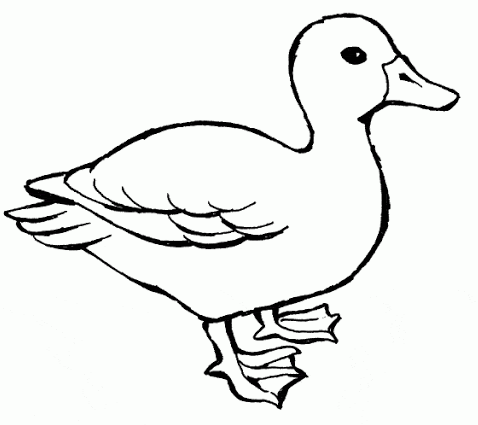 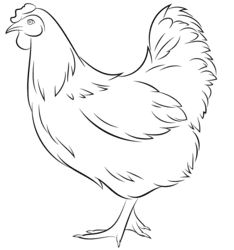 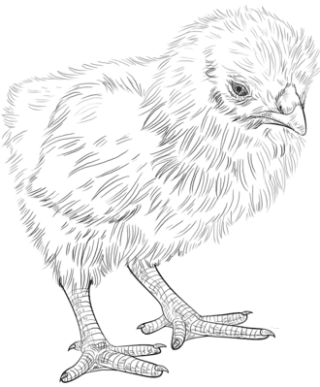 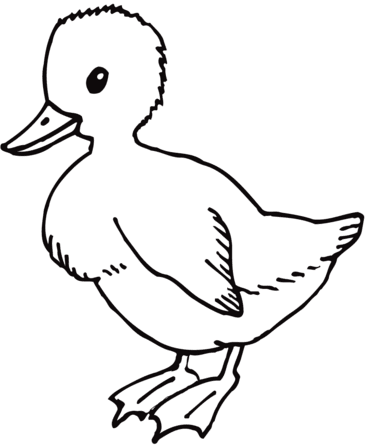 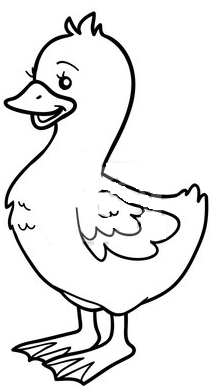 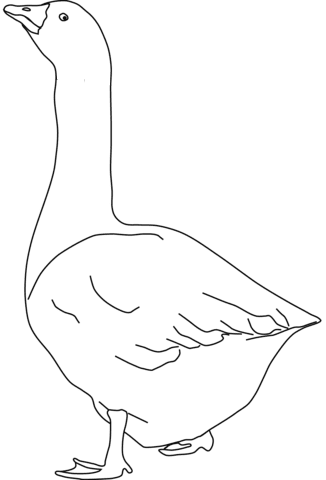 